№ 185                                                                           от  03 июля  2018 годавторого созываРЕШЕНИЕСобрания депутатов муниципального образования«Шалинское сельское поселение»О внесении  изменений и дополнений в  решение Собрания депутатов муниципального образования «Шалинское сельское поселение» № 116  от 12.02.2013 года «Об утверждении Правил землепользования и застройки муниципального образования «Шалинское сельское поселение»              Руководствуясь Федеральным законом от 6 октября 2003 года № 131-ФЗ «Об общих принципах организации местного самоуправления в Российской Федерации», Уставом муниципального образования «Шалинское сельское поселение» Собрания депутатов муниципального образования «Шалинское сельское поселение»  решило:           1.Внести  в решение Собрания депутатов муниципального образования «Шалинское сельское поселение» № 116  от 12.02.2013 года «Об утверждении Правил землепользования и застройки муниципального образования «Шалинское сельское поселение» ( далее – Правила) следующие изменения:           1.1.Часть 1 статьи 23 Правил слова «настоящей статьи», «настоящим Кодексом» заменить словами «статьи 51 Градостроительного кодекса Российской Федерации», «Градостроительным кодексом»;           1.2. В абзаце 2 части 6 статьи 24 Правил слова «или технического заказчика (в случае осуществления строительства, реконструкции, капитального ремонта подрядчиком),» заменить словами «, технического заказчика, лица, ответственного за эксплуатацию здания, сооружения, или регионального оператора (в случае осуществления строительства, реконструкции, капитального ремонта на основании договора строительного подряда).»;           1.3. Часть 10 статьи 25 Правил исключить;1.4.Часть 3 статьи 25 дополнить пунктом 13 следующего содержания:         «13) подготовленные в электронной форме текстовое и графическое описания местоположения границ охранной зоны, перечень координат характерных точек границ такой зоны в случае, если подано заявление о выдаче разрешения на ввод в эксплуатацию объекта капитального строительства, являющегося объектом электроэнергетики, системы газоснабжения, транспортной инфраструктуры, трубопроводного транспорта или связи, и если для эксплуатации этого объекта в соответствии с федеральными законами требуется установление охранной зоны. Местоположение границ такой зоны должно быть согласовано с органом государственной власти или органом местного самоуправления, уполномоченными на принятие решений об установлении такой зоны (границ такой зоны), за исключением случаев, если указанные органы являются органами, выдающими разрешение на ввод объекта в эксплуатацию. Предоставление предусмотренных настоящим пунктом документов не требуется в случае, если подано заявление о выдаче разрешения на ввод в эксплуатацию реконструированного объекта капитального строительства и в результате указанной реконструкции местоположение границ ранее установленной охранной зоны не изменилось.»;         1.5. Часть 5 статьи 25 Правил  слова «настоящей статьи» заменить словами «статьи 55 Градостроительного кодекса Российской Федерации»;         1.6. Статью 31 Правил изложить в следующей редакции:«Cтатья  31.  Перечень территориальных зон							Территориальные зоны	          1.7. Статью 32 Правил изложить в следующей редакции:«Статья 32. Градостроительные регламенты по минимальному количеству мест на стоянках для временного хранения легковых автомобилей, максимальному проценту застройки в границах земельного участка, предельному количеству этажей зданий, строений, сооружений, предельным размерам земельных участков, максимальному коэффициенту озеленения, видам разрешенного использования земельных участков и объектов капитального строительства,  предельным параметрам разрешённого строительства, реконструкции Минимальное количество мест на стоянках для временного хранения легковых автомобилейНа территориях общего пользования автостоянки допускается размещать при условии выполнения требований действующих нормативов по организации движения транспорта и размещению инженерных коммуникаций и озеленению улиц.Максимальный процент застройки в границах земельного участка, предельное количество этажей зданий, строений, сооружений, предельные размеры земельных участков, максимальный коэффициент озелененияПримечания:    При осуществлении строительства, реконструкции объектов капитального строительства на застроенных территориях допускается сокращение минимального количества мест в 2 раза.1. Перечень градостроительных регламентов по видам использования земельных участков и объектов капитального строительства1. Жилые здания- Многоквартирные жилые дома в 2-5  эт.- Индивидуальные жилые дома с приусадебными земельными участками- Отдельно стоящие жилые дома коттеджного типа на одну семью в 1-3 этажа - Блокированные жилые дома в 1-3 этажа- Блокированные жилые дома в 1-3 этажа с придомовыми участками - Жилые дома для обслуживающего персонала- Специальные жилые дома для престарелых и инвалидов- Общежития, связанные с производством и образованием- Садовые и дачные дома- Многофункциональные обслуживающие, административные и деловые объекты в комплексе с жилыми зданиями2. Административно-хозяйственные,  деловые  и общественные здания, строения и сооружения: - многофункциональные деловые и обслуживающие здания- здания кредитно-финансовых учреждений- здания проектных, научно-исследовательских и изыскательских организаций- здания учреждений образования- здания учреждений здравоохранения - спортивно-зрелищные, спортивно-развлекательные и физкультурно-оздоровительные здания и сооружения-  здания учреждений искусства, культурно-зрелищные, культурно-просветительские-  конфессиональные объекты-  здания предприятий торговли, общественного питания и бытового обслуживания-  здания предприятий связи-  базовые станции связи-  здания учреждений жилищно-коммунального хозяйства-  здания правоохранительных органов и силовых структур3. Здания, строения и сооружения для хранения и обслуживания транспортных средств4. Здания, строения и сооружения производственных, коммунально-складских и инженерно-технические объектов5. Режимные объекты6. Объекты, предназначенные для обеспечения функционирования и нормальной эксплуа-тации объектов недвижимости7. Объекты ритуального назначения8. Прочие объекты9. Природно-рекреационные территории10. Территории озеленения11. Территории и объекты сельскохозяйственного назначения2. Градостроительные регламенты по видам разрешенного использования земельных участков и объектов капитального строительства и предельным параметрам разрешенного строительства, реконструкцииЖИЛЫЕ ЗОНЫПредельные параметры земельных участков и объектов капитального строительства в части отступов зданий от границ участковЖ-2  Зона   застройки малоэтажными и средне этажными жилыми домами Зона предназначена для застройки многоквартирными, малоэтажными и средне этажными жилыми домами, допускаются размещение объектов социального и культурно-бытового обслуживания населения, преимущественно местного значения, иных объектов согласно градостроительным регламентам.Предельные параметры земельных участков и объектов капитального строительства в части отступов зданий от границ участковЖ-3  Зона застройки индивидуальными жилыми домами    Зона предназначена для застройки индивидуальными жилыми домами, допускается размещение объектов социального и культурно - бытового обслуживания населения, иных объектов согласно градостроительным регламентам.Предельные параметры земельных участков и объектов капитального строительства в части отступов зданий от границ участковПримечание:Минимальное расстояние от дома до границ соседнего участка при соблюдении технических регламентов может быть уменьшено до 1 м.Ж-6  ЗОНА ОБЪЕКТОВ ШКОЛЬНОГО И ДОШКОЛЬНОГО ОБРАЗОВАНИЯЗона предназначена для размещения учреждений школьного и дошкольного образования, а также обслуживающих объектов, дополнительных по отношению к основным видам разрешённого использования и условно разрешённым видам использования и осуществляемые совместно с ними.  Объекты размещаются в жилой зоне. Виды разрешённого использования, условно разрешённого использования, а также предельные параметры земельных участков и объектов капитального строительства в части отступов зданий от границ участков осуществляются в соответствии с требованиями жилых зон.Предельные параметры земельных участков и объектов капитальногостроительства в части отступов зданий от границ участковОБЩЕСТВЕННО- ДЕЛОВЫЕ ЗОНЫО-1  Зона делового, общественного и коммерческого назначения       Зона объектов обслуживания населения выделена для создания правовых условий формирования разнообразных объектов городского значения.Предельные параметры земельных участков и объектов капитального строительства           в части отступов зданий от границ участковО-2  Зона учреждений здравоохранения и социальной защиты    Зона предназначена для размещения учреждений здравоохранения и социальной защиты, а также обслуживающих объектов, дополнительных по отношению к основным видам разрешенного использования и условно разрешенным видам использования и осуществляемые совместно с ними.            Предельные параметры земельных участков и объектов капитального строительства  в части отступов зданий от границ участковО-3  Зона производственно-делового, общественного и коммерческого назначенияЗона объектов обслуживания населения выделена для создания правовых условий формирования разнообразных объектов городского значения. Предельные параметры земельных участков и объектов капитального строительства в части отступов зданий от границ участков   ОЖ   Общественно жилая зонаЗона предназначена для застройки жилыми домами с размещением объектов социального и культурно-бытового обслуживания, иных объектов согласно градостроительным регламентам. Зона предназначена для формирования многофункциональной жилой и общественной застройки с широким спектром коммерческих и обслуживающих функций.Предельные параметры земельных участков и объектов капитального строительства в части отступов зданий от границ участковПРОИЗВОДСТВЕННЫЕ ЗОНЫ   П-1 Зона промышленных предприятий и коммунально-складских организаций Зона предназначена для размещения производственно-коммунальных объектов, иных объектов, в соответствии с нижеприведенными видами использования недвижимости.     Предельные параметры земельных участков и объектов капитальногостроительства в части отступов зданий от границ участков      Т-1 Зона объектов транспортной инфраструктуры   Зона выделяется для размещения объектов транспортной инфраструктуры; режим использования территории определяется в соответствии с назначением объекта согласно требований специальных нормативов и правил.Предельные параметры земельных участков и объектов капитального строительства  в части отступов зданий от границ участков     Т-2 Зона объектов инженерной инфраструктуры и коммунального обеспечения  Зона выделяется для размещения объектов инженерной инфраструктуры. Режим использования территории определяется в соответствии с назначением объекта согласно требований специальных нормативов и правил.Предельные параметры земельных участков и объектов капитального строительства в части отступов зданий от границ участков Р-1 Зона парков, скверов, садов, бульваров населенных пунктов    Зона предназначена для организации парков, скверов, бульваров, используемых в целях отдыха, проведения досуга населения, а также для размещения объектов обеспечивающих этих цели.Предельные параметры земельных участков и объектов капитального строительства в части отступов зданий от границ участков       Р-3  Зона объектов санаторно-курортного лечения, отдыха и туризма     Зона предназначена для размещения объектов санаторно-курортного лечения, отдыха и туризма, а также обслуживающих объектов, дополнительных по отношению   к основным видам разрешенного использования и условно разрешенным видам использования и осуществляемые совместно с ними.Предельные параметры земельных участков и объектов капитального строительства в части отступов зданий от границ участков      Р-4  Зона спортивных комплексов и сооружений       Зона предназначена для размещения спортивных сооружений и комплексов, а также обслуживающих объектов, дополнительных по отношению к основным видам разрешенного использования и условно разрешенным видам использования и осуществляемые совместно с ними.Предельные параметры земельных участков и объектов капитального строительства в части отступов зданий от границ участковЗОНЫ СПЕЦИАЛЬНОГО НАЗНАЧЕНИЯ    С-1 Зона кладбищ   Зона предназначена для размещения кладбищ, колумбариев. Порядок использования территории определяется с учетом требований государственных градостроительных нормативов и правил, специальных нормативов.Предельные параметры земельных участков и объектов капитальногостроительства в части отступов зданий от границ участковЗОНЫ СЕЛЬСКОХОЗЯЙСТВЕННОГО ИСПОЛЬЗОВАНИЯ   СХ-1 Зона сельскохозяйственного назначения    Используется в целях ведения сельскохозяйственного производства до момента изменения вида их использования в соответствии с генеральным планом населенного пункта.Предельные параметры земельных участков и объектов капитального строительства в части отступов зданий от границ участков    ЛПХ  Зона личного подсобного хозяйства    Используется в целях ведения гражданином и (или) совместно осуществляющим с ним ведение личного подсобного хозяйства членами его семьи в целях удовлетворения личных потребностей на земельном участке, предоставленном и (или) приобретённом для ведения личного подсобного хозяйства.В целях личного подсобного хозяйства может использоваться земельный участок в границах населенного пункта (приусадебный земельный участок) и земельный участок за пределами границ населенного пункта (полевой земельный участок).Приусадебный земельный участок используется для производства сельскохозяйственной продукции, а также для возведения жилого дома, производственных, бытовых и иных зданий, строений сооружений с соблюдением градостроительных регламентов, строительных, экологических, санитарно-гигиенических, противопожарных и иных правил и нормативов.Полевой земельный участок используется исключительно для производства сельскохозяйственной продукции без права возведения на нём зданий и строений.Предельные параметры земельных участков и объектов капитального строительства в части отступов зданий от границ участков        ПР-1  Зона прочих территорий Зона предназначена для поддержания баланса открытых и застроенных пространств в использовании городских территорий. Территория зоны или ее части может быть при необходимости переведена иные территориальные зоны при соблюдении процедур внесения изменений в Правила.Последующее использование территории зоны или ее частей может быть определено при условии недопущения ухудшения условий проживания и состояния окружающей среды. Изменение назначения зоны или ее частей не должно вступать в противоречие с режимом использования территории прилегающих зон.Предельные параметры земельных участков и объектов капитальногоСтроительства в части отступов зданий от границ участков            2.Разместить Правила землепользования и застройки муниципального образования «Шалинское сельское поселение» на официальном  сайте Администрации муниципального образования  «Шалинское сельское поселение» и  опубликовать в районной газете «Моркинская земля». 3. Настоящее решение  вступает в силу после его официального опубликования.         Глава муниципального образования«Шалинское сельское поселение»,Председатель Собрания депутатов                                                                 Т.Бушкова«Шале ял кундем»муниципальный образованийын депутатше- влакын  Погынжо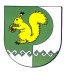 Собрание депутатовмуниципального образования«Шалинское сельское поселение»425 151 Морко район, Кугу Шале ял, Молодежный  урем, 3Телефон-влак: 9-32-65425 151, Моркинский район, дер.Большие Шали ул. Молодежная, 3Телефоны: 9-32-65Код зоныЖИЛЫЕ ЗОНЫ Ж-2Зона застройки малоэтажными жилыми домамиЖ-3Зона застройки индивидуальными жилыми домамиЖ-6Зона объектов школьного и дошкольного образованияОБЩЕСТВЕННО- ДЕЛОВЫЕ ЗОНЫ О-1Зона делового, общественного и коммерческого назначенияО-2Зона учреждений здравоохранения и социальной защитыО-3Зона  производственно-делового и коммерческого назначенияОЖЗона общественно-жилого назначенияПРОИЗВОДСТВЕННЫЕ ЗОНЫ П-1Зона  промышленных предприятий и коммунально-складских объектов ЗОНЫ ИНЖЕНЕРНОЙ И ТРАНСПОРТНОЙ ИНФРАСТРУКТУРТ-1Зона объектов транспортной инфраструктурыТ-2Зона объектов инженерной инфраструктуры и коммунального обеспеченияРЕКРЕАЦИОННЫЕ ЗОНЫ Р-1Зона городских парков, скверов, садов, бульваровР-3Зона объектов санаторно-курортного лечения, отдыха и туризмаР-4Зоны спортивных комплексов и сооруженийЗОНЫ СПЕЦИАЛЬНОГО НАЗНАЧЕНИЯ C-1Зона кладбищЗОНЫ СЕЛЬСКОХОЗЯЙСТВЕННОГО ИСПОЛЬЗОВАНИЯСХ-1Зона сельскохозяйственного назначенияЛПХЗона личного подсобного хозяйстваПРОЧИЕ ЗОНЫПР-1Зона прочих территорийЛФЗона ГослесфондаВОЗона водных объектовОбъекты капитального строительстваМинимальное количество местИндивидуальные жилые дома, дачи, садоводства1 место на земельный участокМногоквартирные дома1 место на 80 кв.м. общей площади помещенийОбъекты образования, физической культуры и спорта, объекты обслуживающей, админи-стративной, общественной, производствен-ной деятельности1 место на 4 – 5  работников, а также 1 место на 10 единовременных посетителей при их максимальном количествеГостиницы, кемпингиОт 9 до 13 мест на 100 местОбъекты здравоохранения и социального обеспечения1 место на 20 койко-мест, а также 1 место на 5 работниковОбъекты рекреации3 места на  территории участкаКладбищаОт 10 до 20 мест на  территории  участкаКод зоныНазначение зонМакси-мальный процент застройкиМакси-мальный процент застройкиПредельное ко-личество этажей зданий, строений, сооруженийПредельные размеры земельных участков, гаМинималь-ный коэф-фициент озелененияМинималь-ный коэф-фициент озелененияЖ-2Зона застройки малоэтажными и средне этажными жилыми домами 50502Не подлежат установлению2020Ж-3Зона застройки индивидуальными жилыми домами 505020,03 -  0,32020Ж-6Зона объектов школьного и  дошкольного образования50503Не подлежат установлению1010О-1Зона делового, общественного и коммерческого назначения50505Не подлежат установлению1010О-2Зона учреждений здравоохранения и социальной защиты50502Не подлежат установлению1010О-3Зона производственно-делового и коммерческого назначения50505Не подлежат установлению1010ОЖОбщественно-жилая зона50505Не подлежат установлению2020П-1Зона промышленных предприятий и коммунально-складских организаций6060Не подлежат установлениюНе подлежат установлению2020Т-1Зона объектов транспортной инфраструктурыНе подлежат установлениюНе подлежат установлениюНе подлежат установлениюНе подлежат установлениюНе подлежат установлениюНе подлежат установлениюТ-2Зона объектов инженерной  инфраструктуры и коммунального обеспеченияНе подлежат установлениюНе подлежат установлениюНе подлежат установлениюНе подлежат установлениюНе подлежат установлениюНе подлежат установлениюР-1Зона парков, скверов, садов, бульваров населённых пунктов30Не подлежат установлениюНе подлежат установлениюНе подлежат установлениюНе подлежат установлению50Р-3Зона объектов санаторно-курортного лечения, отдыха и туризма30Не подлежат установлениюНе подлежат установлениюНе подлежат установлениюНе подлежат установлению50Р-4Зоны спортивных комплексов и сооружений50Не подлежат установлениюНе подлежат установлениюНе подлежат установлениюНе подлежат установлению10C-1Зона кладбищ30Не подлежат установлениюНе подлежат установлениюНе подлежат установлениюНе подлежат установлениюНе подлежат установлениюСХ-1Зона сельскохозяйственного назначенияНе подлежат установлениюНе подлежат установлениюНе подлежат установлениюНе подлежат установлениюНе подлежат установлениюНе подлежат установлениюЛПХЗона личное подсобное хозяйствоНе подлежат установлениюНе подлежат установлениюНе подлежат установлениюНе подлежат установлениюНе подлежат установлениюНе подлежат установлениюЛФЗона ГослесфондаНе подлежат установлениюНе подлежат установлениюНе подлежат установлениюНе подлежат установлениюНе подлежат установлениюНе подлежат установлениюВОЗона водных объектовНе подлежат установлениюНе подлежат установлениюНе подлежат установлениюНе подлежат установлениюНе подлежат установлениюНе подлежат установлениюПР-1Зона прочих территорийНе подлежат установлениюНе подлежат установлениюНе подлежат установлениюНе подлежат установлениюНе подлежат установлениюНе подлежат установлениюКодОсновные виды разрешенного использования2.1.1Малоэтажная многоквартирная жилая застройка2.3Блокированная жилая застройка2.5Средне этажная жилая застройка3.4Здравоохранение3.5Образование и просвещениеКодВспомогательные виды разрешенного использования2.7Обслуживание жилой застройки2.7.1Объекты гаражного назначения5.1Спорт8.3Обеспечение внутреннего правопорядка12.0Земельные участки (территории) общего пользования12.2Специальная деятельностьКодУсловно - разрешенные виды  использования2.1Для индивидуального жилищного строительства3.2Социальное обслуживание3.3Бытовое обслуживание3.7Религиозное использование4.0Предпринимательство9.3Историко-культурная деятельность1Минимальное расстояние от края основной проезжей части магист-ральных дорог до линии регулирования жилой застройки м502Минимальное расстояние от края основной проезжей части магис-ральных дорог до линии регулирования жилой застройки при условии применения шумозащитных устройств, обеспечивающих требования СНиП II23-03-2003 м253Максимальное расстояние от края основной проезжей части  улиц, местных или боковых проездов до линии застройким254Минимальный отступ от красных линий в целях определения места допустимого размещения зданий, строений сооружений.               Допускается исключать минимальный отступ от красной линии в случае ее прохождения по территории земельного участка в условиях сложившейся застройким55Минимальное расстояние от территории  детских дошкольных учреждений и общеобразовательных школ до красных линий м256Минимальное расстояние между длинными сторонами жилых зданий высотой 2-3 этажам157Минимальное расстояние между длинными сторонами жилых зданий высотой 4 этажам208Минимальное расстояние между длинными сторонами жилых зданий высотой 2-4 этажа и торцами таких зданий с окнами из жилых комнатм109Минимальное расстояние между длинными сторонами жилых зданий высотой 5 этажей ( и 5 м на дополнительный этаж)259Минимальная глубина участка (n – ширина жилой секции)м10,5+n10Минимальная глубина заднего двора (для 2-3 –этажных зданий и  дополнительно для 4-этажных зданий)м7,511Минимальная ширина бокового двора (для 2-3 –этажных зданий              и  дополнительно для  4-этажных зданий)м412Минимальная суммарная ширина боковых дворовм813Минимальные разрывы между стенами зданий без окон из жилых комнатм614Максимальная высота здания  средней этажностим15 15Минимальное расстояние между жилыми, общественными и вспомо-гательными зданиями промышленных предприятий I и II степени огнестойкостим616Минимальное расстояние между жилыми, общественными и вспомо-гательными зданиями промышленных предприятий I, II, III степени огнестойкости и зданиями III степени огнестойкости м817Минимальный отступ от края основной проезжей части магистраль-ных улиц в целях определения места допустимого размещения зданий, строений, сооружений при отсутствии  красных линийм718Минимальный отступ от края основной проезжей части улиц местного значения в целях определения места допустимого размещения зданий, строений, сооружений при отсутствии  красных линийм419Минимальный отступ от границы земельного участка в целях опреде-ления места допустимого размещения зданий, сооруженийм3КодОсновные виды разрешенного использования2.1Для индивидуального жилищного строительства2.2Для ведения личного подсобного хозяйства3.4Здравоохранение3.5Образование и просвещениеКодВспомогательные виды разрешенного использования2.7Обслуживание жилой застройки2.7.1Объекты гаражного назначения3.10Ветеринарное обслуживание5.1Спорт8.3Обеспечение внутреннего правопорядка12.0Земельные участки (территории) общего пользования12.2Специальная деятельностьКодУсловно - разрешенные виды  использования2.1.1Малоэтажная многоквартирная жилая застройка2.3Блокированная жилая застройка3.2Социальное обслуживание4.4Магазины9.3Историко-культурная деятельность13.1Ведение огородничества13.2Ведение садоводства13.3Ведение дачного хозяйства1Минимальное расстояние от дома до красной линии улиц в условиях сложившейся застройки в случае прохождения красной линии по территории земельного участка допускается минимальное расстояние исключать.Допускается размещение гаража по границе земельного участка, ориентированной в сторону улицы, с учетом противопожарных требованийм52Минимальное расстояние от дома до края  проезда.                    Допускается размещение гаража по границе земельного участка, ориентированной в сторону проезда, с учетом противопожарных требованийм33Минимальное расстояние от дома до границы соседнего участка м34Минимальное расстояние от построек для содержания скота и птицы до соседнего участка.Допускается блокировка хозяйственных построек на смежных земельных участках по взаимному согласию домовладельцев с учетом противопожарных требованийм45Минимальное расстояние от прочих построек (бань, гаражей и др.) до соседнего участка.Допускается блокировка хозяйственных построек на смежных земельных участках по взаимному согласию домовладельцев с учетом противопожарных требованийм16Минимальное расстояние от окон жилых комнат до стен соседнего дома и хозяйственных построек, расположенных на соседних земельных участкахм6КодОсновные виды разрешенного использования3.5Образование и просвещениеКодВспомогательные виды разрешенного использования3.1Коммунальное обслуживание3.4Здравоохранение3.6Культурное развитие4.6Общественное питание5.1Спорт12.2Специальная деятельностьКодУсловно - разрешенные виды разрешенного использования4.9Обслуживание автотранспорта6.8Связь1Минимальный отступ от красных линий в целях определения места допустимого размещения зданий, строений, сооружений м52Минимальный отступ от края основной проезжей части магистральных улиц в целях определения места допустимого размещения зданий, строений, сооружений при отсутствии красных линийм83Минимальный отступ от края основной проезжей части улиц местного значения в целях определения места допустимого размещения зданий, строений, сооружений при отсутствии красных линийм54Минимальный отступ от границы земельного участка в целях определения места допустимого размещения зданий, сооруженийм3КодОсновные виды разрешенного использования3.1Коммунальное обслуживание3.8Общественное управление3.9Обеспечение научной деятельности4.0Предпринимательство5.1Спорт8.3Обеспечение внутреннего правопорядка9.3Историко-культурная деятельность12.0Земельные участки (территории) общего пользованияКодВспомогательные виды разрешенного использования6.8Связь12.2Специальная деятельностьКодУсловно - разрешенные виды  использования2.1.1Малоэтажная многоквартирная жилая застройка2.5Средне этажная жилая застройка2.7.1Объекты гаражного назначения3.3Бытовое обслуживание3.7Религиозное использование3.10.1Амбулаторное ветеринарное обслуживание1Минимальное расстояние от края основной проезжей части магист-ральных дорог до линии регулирования жилой застройким502Минимальное расстояние от края  основной проезжей части магист-ральных дорог до линии регулирования жилой застройки при условии применения шумозащитных устройств, обеспечивающих трубования СНиП 23-03-2002                       м253Минимальное расстояние от края основной проезжей части улиц, местных или боковых проездов до линии застройким254Минимальный отступ от красных линий в целях определения места допустимого размещения зданий, строений, сооруженийм55Минимальное расстояние от территорий детских дошкольных учреж-дений и общеобразовательных школ до красных линийм256Минимальное расстояние между длинными сторонами зданий  (для 5- этажных зданий)м47Минимальные разрывы между стенами зданий без окон из жилых комнатм68Максимальная высота зданиям219Минимальное расстояние между жилыми, общественными и вспомо-гательными зданиями промышленных предприятий I  и II степени огнестойкостим610Минимальное расстояние между жилыми, общественными и вспомо-гательными зданиями промышленных предприятий I  и II степени огнестойкости и зданиями III степени огнестойкостим811Минимальный отступ от края основной проезжей части улиц местного значения в целях определения места допустимого размещения зданий, строений, сооружений при отсутствии красных линийм512Минимальный отступ от границы земельного участка  в целях опреде-ления места допустимого размещения зданий, строений, сооружений м3КодОсновные виды разрешенного использования3.2Социальное обслуживание3.4.1Амбулаторно-поликлиническое обслуживание3.4.2Стационарное медицинское обслуживаниеКодВспомогательные виды разрешенного использования3.1Коммунальное обслуживание3.3Бытовое обслуживание3.6Культурное развитие3.8Общественное управление3.9Обеспечение научной деятельности12.2Специальная деятельностьКодУсловно – разрешенные виды использования3.7Религиозное использование4.4Магазины4.9Обслуживание автотранспорта6.8Связь1Минимальное расстояние от края основной проезжей части магист-ральных дорог до линии регулирования жилой застройким502Минимальное расстояние от края  основной проезжей части магист-ральных дорог до линии регулирования жилой застройки при условии применения шумозащитных устройств, обеспечивающих трубования СНиП 23-03-2002                       м253Минимальное расстояние от края основной проезжей части улиц, местных или боковых проездов до линии застройким254Минимальный отступ от красных линий в целях определения места допустимого размещения зданий, строений, сооруженийм55Минимальное расстояние от территорий детских дошкольных учреж-дений и общеобразовательных школ до красных линийм256Минимальное расстояние между длинными сторонами зданий  (для 5- этажных зданий и по 5 на каждый дополнительный этаж зданий до 9 этажей)м257Минимальные разрывы между стенами зданий без окон из жилых комнатм68Максимальная высота зданиям309Минимальное расстояние между жилыми, общественными и вспомо-гательными зданиями промышленных предприятий I  и II степени огнестойкостим610Минимальное расстояние между жилыми, общественными и вспомо-гательными зданиями промышленных предприятий I  и II степени огнестойкости и зданиями III степени огнестойкостим811Минимальный отступ от края основной проезжей части улиц местного значения в целях определения места допустимого размещения зданий, строений, сооружений при отсутствии красных линийм812Минимальный отступ от края основной проезжей части улиц местного значения в целях определения места допустимого разрешения зданий, строений, сооружений при отступлении красных линий м513Минимальный отступ от границы земельного участка  в целях опреде-ления места допустимого размещения зданий, строений, сооружений м3КодОсновные виды разрешенного использования3.6Культурное развитие3.8Общественное управление3.9Обеспечение научной деятельности4.0Предпринимательство5.1Спорт6.8Связь8.3Обеспечение внутреннего правопорядка9.3Историко-культурная деятельность12.0Земельные участки (территории) общего пользованияКодВспомогательные виды разрешенного использования3.1Коммунальное обслуживание4.9Обслуживание автотранспорта12.2Специальная деятельностьКодУсловно - разрешенные виды  использования2.5Среднеэтажная жилая застройка2.7.1Объекты гаражного назначения3.7Религиозное использование3.10.1Амбулаторное ветеринарное обслуживание1Минимальное расстояние от края основной проезжей части магистральных дорог до линии регулирования жилой застройким502Минимальное расстояние от края  основной проезжей части магистральных дорог до линии регулирования жилой застройки при условии применения шумозащитных устройств, обеспечивающих требования СНиП 23-03-2002                       м253Минимальное расстояние от края основной проезжей части улиц, местных или боковых проездов до линии застройким254Минимальный отступ от красных линий в целях определения места допустимого размещения зданий, строений, сооруженийм55Минимальное расстояние от территорий детских дошкольных учреждений и общеобразовательных школ до красных линийм256Минимальное расстояние между длинными сторонами зданий  (для 5- этажных зданий)м47Минимальные разрывы между стенами зданий без окон из жилых комнатм68Максимальная высота зданиям219Минимальное расстояние между жилыми, общественными и вспомогательными зданиями промышленных предприятий I  и II степени огнестойкостим610Минимальное расстояние между жилыми, общественными и вспомогательными зданиями промышленных предприятий I  и II степени огнестойкости и зданиями III степени огнестойкостим811Минимальный отступ от края основной проезжей части улиц местного значения в целях определения места допустимого размещения зданий, строений, сооружений при отсутствии красных линийм512Минимальный отступ от границы земельного участка  в целях определения места допустимого размещения зданий, строений, сооружений м3КодОсновные виды разрешенного использования2.1Для индивидуального жилищного строительства2.3Блокированная жилая застройка2.5Средне этажная жилая застройка3.1Коммунальное обслуживание3.4Здравоохранение3.5Образование и просвещение 3.6Культурное развитие4.0Предпринимательство5.1Спорт8.3Обеспечение внутреннего правопорядка9.3Историко-культурная деятельность12.0Земельные участки (территории) общего пользованияКодВспомогательные виды разрешенного использования2.7.1Объекты гаражного назначения6.8СвязьКодУсловно- разрешенные виды  использования3.7Религиозное использование12.2Специальная деятельность1Минимальное расстояние от края основной проезжей части магист-ральных дорог до линии регулирования жилой застройким502Минимальное расстояние от края  основной проезжей части магист-ральных дорог до линии регулирования жилой застройки при условии применения шумозащитных устройств, обеспечивающих требования СНиП 23-03-2002                       м253Максимальное расстояние от края основной проезжей части улиц, местных или боковых проездов до линии застройким254Минимальный отступ от красных линий в целях определения места допустимого размещения зданий, строений, сооружений. Допускается исключить минимальный отступ от красной линии  в случае ее прохождения по территории земельного участка в условиях сложившейся застройким55Минимальное расстояние от территорий детских дошкольных учреж-дений и общеобразовательных школ до красных линийм256Минимальное расстояние между длинными сторонами зданий высотой 2-3 этажам157Минимальное расстояние между длинными сторонами жилых зданий высотой 4 этажам208Минимальное расстояние между длинными сторонами жилых зданий высотой 2-4 этажа и торцами таких зданий с окнами из жилых комнат    м109Минимальное расстояние между длинными сторонами жилых зданий высотой 5 этажейм2510Минимальные разрывы между стенами зданий без окон из жилых комнат   м611Максимальная высота здания средней этажностим1812Минимальное расстояние между жилыми, общественными и вспомо-гательными зданиями промышленных предприятий I  и II степени огнестойкостим613Минимальное расстояние между жилыми, общественными и вспомо-гательными зданиями промышленных предприятий I  и II,III степени огнестойкости и зданиями III степени огнестойкостим814Минимальный отступ от края основной проезжей части улиц магистральных улиц в целях определения места допустимого размещения зданий, строений, сооружений при отсутствии красных линийм715Минимальный отступ от края основной проезжей части улиц местного значения в целях определения места допустимого размещения зданий, строений, сооружений при отсутствии красных линийм516Минимальный отступ от границы земельного участка  в целях опреде-ления места допустимого размещения зданий, строений, сооружений м3КодОсновные виды разрешенного использования4.9Обслуживание автотранспорта6.0Производственная деятельность6.1Недропользование6.3Легкая промышленность6.4Пищевая промышленность6.5Нефтехимическая промышленность6.6Строительная промышленность6.7Энергетика6.8Связь6.9СкладыКодВспомогательные виды разрешенного использования2.7.1Объекты гаражного назначения3.1Коммунальное обслуживание3.7Религиозное использование4.1Деловое управление6.2Тяжелая промышленность6.10Обеспечение космической деятельности6.11Целлюлозно-бумажная промышленность12.2Специальная деятельностьКодУсловно- разрешенные виды  использования3.9Обеспечение научной деятельности3.10Ветеринарное обслуживание4.4Магазины4.6Общественное питание4.7Гостиничное обслуживание1Минимальный отступ от красных линий в целях определения места допустимого размещения зданий, строений, сооружений м52Минимальный отступ от края основной проезжей части магистральных улиц в целях определения места допустимого размещения зданий, строений, сооружений при отсутствии красных линийм83Минимальный отступ от края основной проезжей части улиц местного значения в целях определения места допустимого размещения зданий, строений, сооружений магистральных улиц при отсутствии красных линийм54Минимальный отступ от границы земельного участка в целях определения места допустимого размещения зданий, строений, сооруженийм3КодОсновные виды разрешенного использования2.7.1Объекты гаражного назначения4.9Обслуживание автотранспорта4.9.1Объекты придорожного сервиса6.8Связь6.9Склады7.0Транспорт12.0Земельные участки (территории) общего пользованияКодВспомогательные виды разрешенного использования3.1Коммунальное обслуживание4.1Деловое управлениеКодУсловно - разрешенные виды  использования4.4Магазины4.6Общественное питание4.7Гостиничное обслуживание12.2Специальная деятельность1Минимальный отступ от красных линий в целях определения места допустимого размещения зданий, строений, сооруженийм52Минимальный отступ от края  основной проезжей части магист-ральных улиц в целях определения места допустимого размещения зданий, строений, сооружений магистральных улиц при отсутствии красных линийм83Минимальный отступ от края  основной проезжей части улиц мест-ного значения в целях определения места допустимого размещения зданий, строений, сооружений при отсутствии красных линийм54Минимальный отступ от границы земельного участка в целях опреде-ления места допустимого размещения зданий, строений, сооруженийм3Код Основные виды разрешенного использования земельных участков3.1Коммунальное обслуживание6.7Энергетика6.8Связь6.9Склады11.1Общее пользование водными объектами11.3Гидротехнические сооруженияКод Вспомогательные виды разрешенного использования2.7.1Объекты гаражного назначения4.1Деловое управление4.9Обслуживание автотранспорта12.2Специальная деятельностьКод Условно-разрешенные виды использования4.0Предпринимательство1Минимальный отступ от красных линий в целях определения места допустимого размещения зданий, строений, сооруженийм52Минимальный отступ от края  основной проезжей части магист-ральных улиц в целях определения места допустимого размещения зданий, строений, сооружений при отсутствии красных линийм83Минимальный отступ от края  основной проезжей части улиц мест-ного значения в целях определения места допустимого размещения зданий, строений, сооружений при отсутствии красных линийм54Минимальный отступ от границы земельного участка в целях опреде-ления места допустимого размещения зданий, строений, сооруженийм3КодОсновные виды разрешенного использования5.0Отдых (рекреация)5.2Природно-познавательный туризм9.1Охрана природных территорий12.0Земельные участки (территории) общего пользованияКодВспомогательные виды разрешенного использования3.1Коммунальное обслуживание4.8Развлечения4.9Обслуживание автотранспорта5.1СпортКодУсловно - разрешенные виды разрешенного использования3.7Религиозное использование4.6Общественное питание1Минимальный отступ от красных линий в целях определения места допустимого размещения зданий, строений, сооруженийм52Минимальный отступ от края  основной проезжей части магист-ральных улиц в целях определения места допустимого размещения зданий, строений, сооружений при отсутствии красных линийм83Минимальный отступ от края  основной проезжей части улиц мест-ного значения в целях определения места допустимого размещения зданий, строений, сооружений при отсутствии красных линийм54Минимальный отступ от границы земельного участка в целях опреде-ления места допустимого размещения зданий, строений, сооруженийм3КодОсновные виды разрешенного использования5.0Отдых (рекреация)5.1Спорт5.2Природно-познавательный туризмКодВспомогательные виды разрешенного использования4.6Общественное питание4.7Гостиничное обслуживание4.8Развлечения4.9Обслуживание автотранспортаКодУсловно - разрешенные виды  использования6.8Связь1Минимальный отступ от красных линий в целях определения места допустимого размещения зданий, строений, сооруженийм52Минимальный отступ от края  основной проезжей части магист-ральных улиц в целях определения места допустимого размещения зданий, строений, сооружений при отсутствии красных линийм83Минимальный отступ от края  основной проезжей части улиц мест-ного значения в целях определения места допустимого размещения зданий, строений, сооружений при отсутствии красных линийм54Минимальный отступ от границы земельного участка в целях определения места допустимого размещения зданий, строений, сооруженийм3КодОсновные виды разрешенного использования5.1Спорт5.5Поля для гольфа или конных прогулокКодВспомогательные виды разрешенного использования3.1Коммунальное обслуживание3.3Бытовое обслуживание3.4Здравоохранение3.5Образование и просвещение 4.6Общественное питание4.9Обслуживание автотранспорта9.3Историко-культурная деятельностьКодУсловно - разрешенные виды  использования4.0Предпринимательство6.8Связь12.2Специальная деятельность1Минимальный отступ от красных линий в целях определения места допустимого размещения зданий, строений, сооруженийм52Минимальный отступ от края  основной проезжей части магист-ральных улиц в целях определения места допустимого размещения зданий, строений, сооружений при отсутствии красных линийм83Минимальный отступ от края  основной проезжей части улиц мест-ного значения в целях определения места допустимого размещения зданий, строений, сооружений при отсутствии красных линийм54Минимальный отступ от границы земельного участка в целях опреде-ления места допустимого размещения зданий, строений, сооруженийм3КодОсновные виды разрешенного использования3.7Религиозное использование12.1Ритуальная деятельностьКодВспомогательные виды разрешенного использования3.1Коммунальное обслуживание4.9Обслуживание автотранспортаКодУсловно - разрешенные виды  использования4.4Магазины1Минимальный отступ от красных линий в целях определения места допустимого размещения зданий, строений, сооружений м52Минимальный отступ от края основной проезжей части магистральных улиц в целях определения места допустимого размещения зданий, строений, сооружений при отсутствии красных линийм83Минимальный отступ от края основной проезжей части улиц местного значения в целях определения места допустимого размещения зданий, строений, сооружений при отсутствии красных линийм54Минимальный отступ от границы земельного участка в целях определения места допустимого размещения зданий, сооруженийм3КодОсновные виды разрешенного использования1.0Сельскохозяйственное использование1.15Хранение и переработка сельскохозяйственной продукцииКодВспомогательные виды разрешенного использования4.9Обслуживание автотранспорта12.2Специальная деятельностьКодУсловно - разрешенные виды использования6.8Связь7.0Транспорт1Минимальное расстояние от жилого строения или дома до красной линий улиц. Допускается размещение гаража по границе земельного участка, ориентированной в сторону улицы, с учетом противопожарных требований  м52Минимальное расстояние от жилого строения или дома до красной линий проездов. Допускается размещение гаража по границе земельного участка, ориентированной в сторону улицы, с учетом противопожарных требований  м33Минимальное расстояние от жилого строения или дома до соседнего участкам24Минимальное расстояние от постройки для содержания мелкого скота и птицы до соседнего участка. Допускается блокировка хозяйственных построек на смежных земельных участках по взаимному согласию домовладельцев с учетом противопожарных требованийм45Минимальное расстояние от прочих построек (бань, гаражей и т.д.)до соседнего участка. Допускается блокировка хозяйственных построек на смежных земельных участках по взаимному согласию домовладельцев с учетом противопожарных требованийм16Минимальное расстояние от окон жилых комнат до стен соседнего дома и хозяйственных построек, расположенных на соседних участкахм67Минимальные противопожарные расстояния между жилыми домами  и строениями, в том числе блокированными домами из негорючих материалов несущих и ограждающих конструкций (камень, бетон и т.п.) м68Минимальные противопожарные расстояния между жилыми домами  и строениями, в том числе блокированными домами из негорючих материалов несущих и ограждающих конструкций (камень, бетон и т.п.) с деревянными  перекрытиями, защищенными трудно горючими материаламим89Минимальные противопожарные расстояния между жилыми домами  и строениями, в том числе блокированными домами и жилыми строениями из древесины, каркасных ограждающих конструкций из негорючих, трудно горючих и горючих материалов  м1510Минимальные противопожарные расстояния между жилыми домами  и строениями, в том числе блокированными домами из негорючих материалов несущих и ограждающих конструкций (камень, бетон и т.п.) и из древесины, каркасных ограждающих конструкций из негорючих, трудно горючих и горючих материалов  м1011Минимальные противопожарные расстояния между жилыми домами  и строениями, в том числе блокированными домами из негорючих материалов несущих и ограждающих конструкций (камень, бетон и т.п.) с деревянными  перекрытиями и покрытиями, защищенными трудно горючими материалами и негорючими материалами и домами и жилыми строениями из древесины, каркасных ограждающих конструкций из негорючих, трудно горючих и горючих материалов  м10КодОсновные виды разрешенного использования1.1Растениеводство1.2Выращивание зерновых и иных сельскохозяйственных культур1.3Овощеводство1.4Выращивание тонизирующих, лекарственных, цветочных культур1.5Садоводство1.7Животноводство1.8Скотоводство1.9Звероводство1.10Птицеводство1.11Свиноводство1.12Пчеловодство1.13Рыбоводство1.16Ведение личного подсобного хозяйства на полевых участках1.17Питомники1.18Обеспечение сельскохозяйственного производства2.1Для индивидуального жилищного строительства2.2Для ведения личного подсобного хозяйства2.3Блокированная жилая застройка3.3Бытовое обслуживаниеКодВспомогательные виды разрешенного использования1.15Хранение и переработка сельскохозяйственной продукции2.7.1Объекты гаражного назначения3.1Коммунальное обслуживание6.9Склады12.2Специальная деятельностьКодУсловно - разрешенные виды разрешенного использования6.8Связь1Минимальный отступ от красных линий в целях определения места допустимого размещения зданий, строений, сооруженийм52Минимальный отступ от края основной проезжей части магистральных улиц в целях определения места допустимого размещения зданий, строений, сооружений при отсутствии красных линийм83Минимальный отступ от края основной проезжей части улиц местного значения в целях определения места допустимого размещения зданий, строений, сооружений при отсутствии красных линийм54Минимальный отступ от границы земельного участка в целях определения места допустимого размещения зданий, сооруженийм3КодОсновные виды разрешенного использования5.0Отдых (рекреация)5.2Природно-познавательный туризм9.1Охрана природных территорийКодВспомогательные виды разрешенного использования3.1Коммунальное обслуживание 12.2Специальная деятельностьКодУсловно - разрешенные виды  использования6.8Связь1Минимальный отступ от красных линий в целях определения места допустимого размещения зданий, строений, сооруженийм52Минимальный отступ от края основной проезжей части магистральных улиц в целях определения места допустимого размещения зданий, строений, сооружений при отсутствии красных линийм83Минимальный отступ от края основной проезжей части улиц местного значения в целях определения места допустимого размещения зданий, строений, сооружений при отсутствии красных линийм54Минимальный отступ от границы земельного участка в целях определения места допустимого размещения зданий, сооружений»м3